В целях определения местоположения границ образуемых и изменяемых земельных участков, в соответствии с Градостроительным кодексом Российской Федерации, решением Совета депутатов города Новосибирска от 21.05.2008 № 966 «О Порядке подготовки документации по планировке территории города Новосибирска», постановлениями мэрии города Новосибирска от 12.04.2017 № 1556 «О проекте планировки территории, ограниченной перспективным направлением Красного проспекта, границей города Новосибирска, проектируемыми Ельцовской и Космической магистралями, в Калининском районе и проекте межевания территории квартала в границах улиц Тюленина, Гребенщикова и Мясниковой в Калининском районе», от 17.04.2017 № 1720 «О подготовке проекта межевания территории квартала 120.04.00.00 в границах проекта планировки территории, ограниченной перспективным направлением Красного проспекта, границей города Новосибирска, проектируемыми Ельцовской и Космической магистралями, в Калининском районе», руководствуясь Уставом города Новосибирска, ПОСТАНОВЛЯЮ:1. Утвердить проект межевания территории квартала 120.04.00.00 в границах проекта планировки территории, ограниченной перспективным направлением Красного проспекта, границей города Новосибирска, проектируемыми Ельцовской и Космической магистралями, в Калининском районе (приложение).2. Департаменту строительства и архитектуры мэрии города Новосибирска разместить постановление на официальном сайте города Новосибирска в информационно-телекоммуникационной сети «Интернет».3. Департаменту информационной политики мэрии города Новосибирска в течение семи дней со дня издания постановления обеспечить опубликование постановления.4. Контроль за исполнением постановления возложить на заместителя мэра города Новосибирска – начальника департамента строительства и архитектуры мэрии города Новосибирска.Гальянова2275008ГУАиГПриложениек постановлению мэриигорода Новосибирскаот 23.04.2017 № 2347ПРОЕКТмежевания территории квартала 120.04.00.00 в границах проекта планировки территории, ограниченной перспективным направлением Красного проспекта, границей города Новосибирска, проектируемыми Ельцовской и Космической магистралями, в Калининском районе1. Текстовая часть проекта межевания территории (приложение 1).2. Чертеж межевания территории (приложение 2).____________Приложение 1к проекту межевания территории квартала  120.04.00.00 в границах проекта планировки территории, ограниченной перспективным направлением Красного проспекта, границей города Новосибирска, проектируемыми Ельцовской и Космической магистралями, в Калининском районеТЕКСТОВАЯ ЧАСТЬпроекта межевания территории________________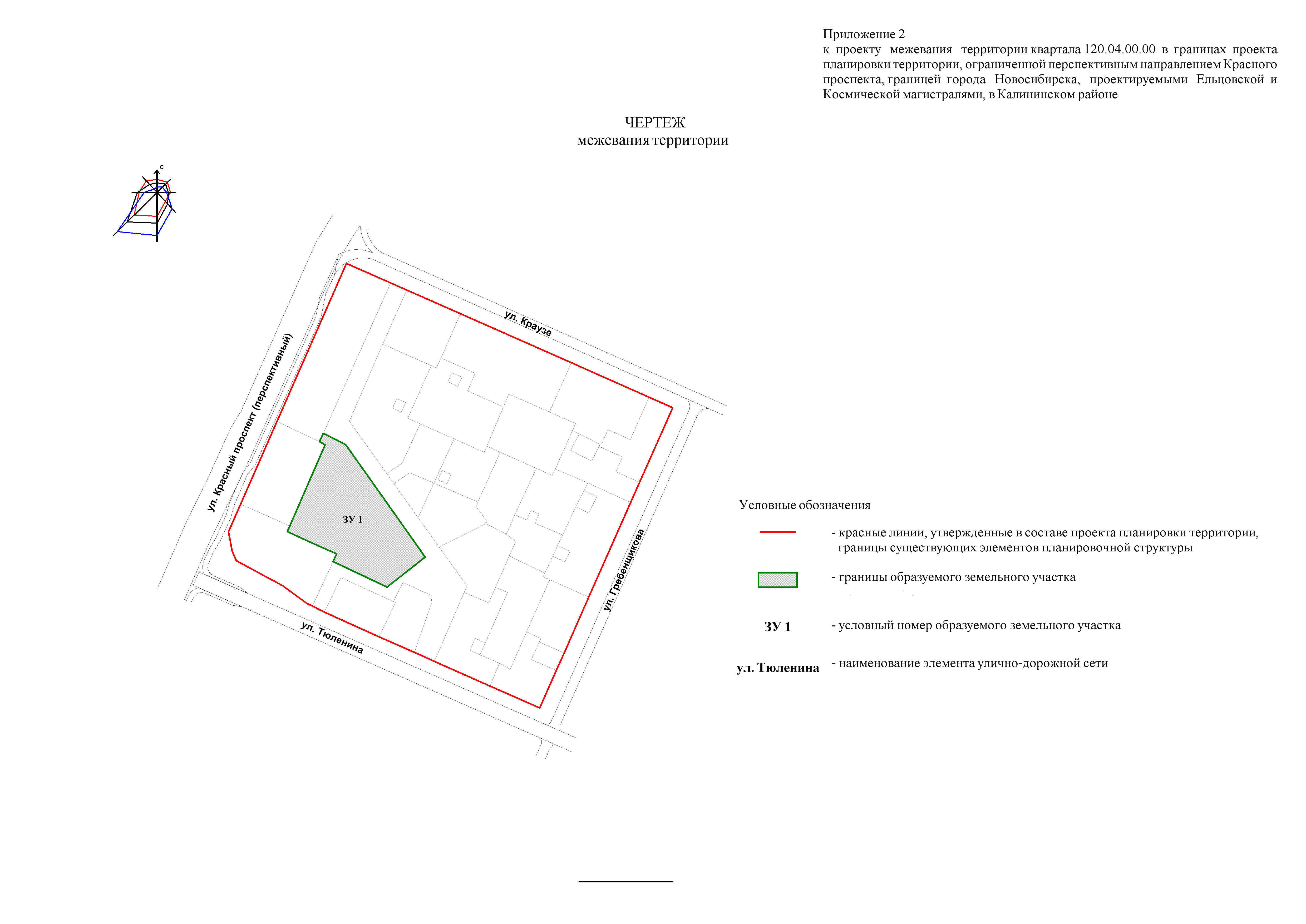 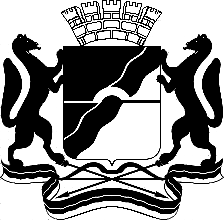 МЭРИЯ ГОРОДА НОВОСИБИРСКАПОСТАНОВЛЕНИЕОт  	  23.05.2017		№     2347	О проекте межевания территории квартала 120.04.00.00 в границах проекта планировки территории, ограниченной перспективным направлением Красного проспекта, границей города Новосибирска, проектируемыми Ельцовской и Космической магистралями, в Калининском районеМэр города НовосибирскаА. Е. ЛокотьУсловный номер образуемогоземельного участка на чертеже межевания территорииУчетный номер кадастрового кварталаВид разрешенного использования образуемого земельного участка в соответствии с проектом планировки территорииПлощадь образуемого земельного участка, гаАдресземельного участкаВозможные способы образования земельного участка123456ЗУ154:35:041020Дошкольное, начальное и среднее общее образование2,5217Российская Федерация, Новосибирская область, город Новосибирск, улица Тюленина, 27/1Образование земельного участка из земель, находящихся в муниципальной или государственной собственностиИтого:2,5217